TRINITY UNITED METHODIST CHURCHPastor Doug Benton                                                                                 ___       Minister  July 11, 2021                                                                                                  Color:  GreenSEVENTH SUNDAY AFTER PENTECOST  "We welcome you to our service this morning and pray that your time with us will be a blessing to you"THE ORDER FOR WORSHIPPrelude                                                                                                          Eddie WelbornLet us silently prepare our hearts and minds for worship.Welcome and Announcements                                                                        Grady SennChiming of the Hour						                         Eddie WelbornCandle Lighting and Processional“Stool Time with Pastor doug”    Call to Worship		                                                                                Pastor BentonOpening Prayer                                                                                                         Pastor BentonChildren’s Time						                            Pastor BentonHymn of Adoration: “To god Be the Glory”                                                                     Page 98            *Apostles Creed							                        Page 881*Gloria Patri:  “Glory Be to the Father”Praises, Concerns and Prayers                                                                                     Grady SennPastoral Prayer/Lord’s Prayer                                                                                 Pastor Benton Tithes and Offering                                                                                         Ushers / Grady Senn*Doxology: “Praise God From Whom All Blessings Flow” *Hymn of Preparation:  “Blessed Assurance”                                                                 Page 369 First Reading:  2 Samuel 6:1-5, 12-19                                                                         Kelly Morris                                   Second Reading:  Psalm 24                                                                                          Kelly Morris                                                         Sermon Scripture:  Ephesians 1:3-14                                                                       Pastor BentonTransitional MusicSermon:  “A Father’s Blessing”                                                                                Pastor Benton*Hymn of Service:  “Faith of Our Fathers”                                                                     Page 710 *Returning of the Light    *The Benediction                                                                                                       Pastor Benton*Three-Fold Amen                                                                                                    Eddie Welborn                                                               *Going Forth                                                                                                             Eddie Welborn*Stand if able.                                                       God’s altar is open to you following the sermon.Technician:  Josh Pitts Available in the Narthex:Please be advised that a 2021 Altar Flower calendar can be found on the wall closest to the choir robes.   Please notify Peggy Bogart with the wording you wish to have printed.Also in the Narthex on a table , you can find a monthly flyer that shows the scripture list and sermon title for each Sunday of the month.  Also available is a flyer containing the Sunday scriptures printed for easy reading.  WELCOME VISITORSThank you for coming today!  We are delighted you are here!  We hope you will join us again as we continue to discover the difference God’s love makes in our lives.  If you have questions or desire to become a member of Trinity UMC, please speak to pastor.  We are blessed because you’re here.Trinity United Methodist Church           Please visit our website for bulletins & newsletters:1160 Trinity Church Road		             www.trinityumcnewberry.netNewberry, SC 29108				Rev. doug benton, Pastor			        803-276-1245 (Church Office)803-768-7687 (Church’s cellphone)803-543-0082 (Pastor’s Cell)		          dobenton@umcsc.net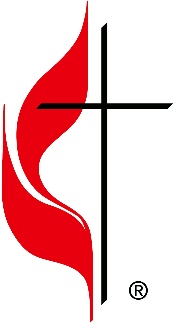 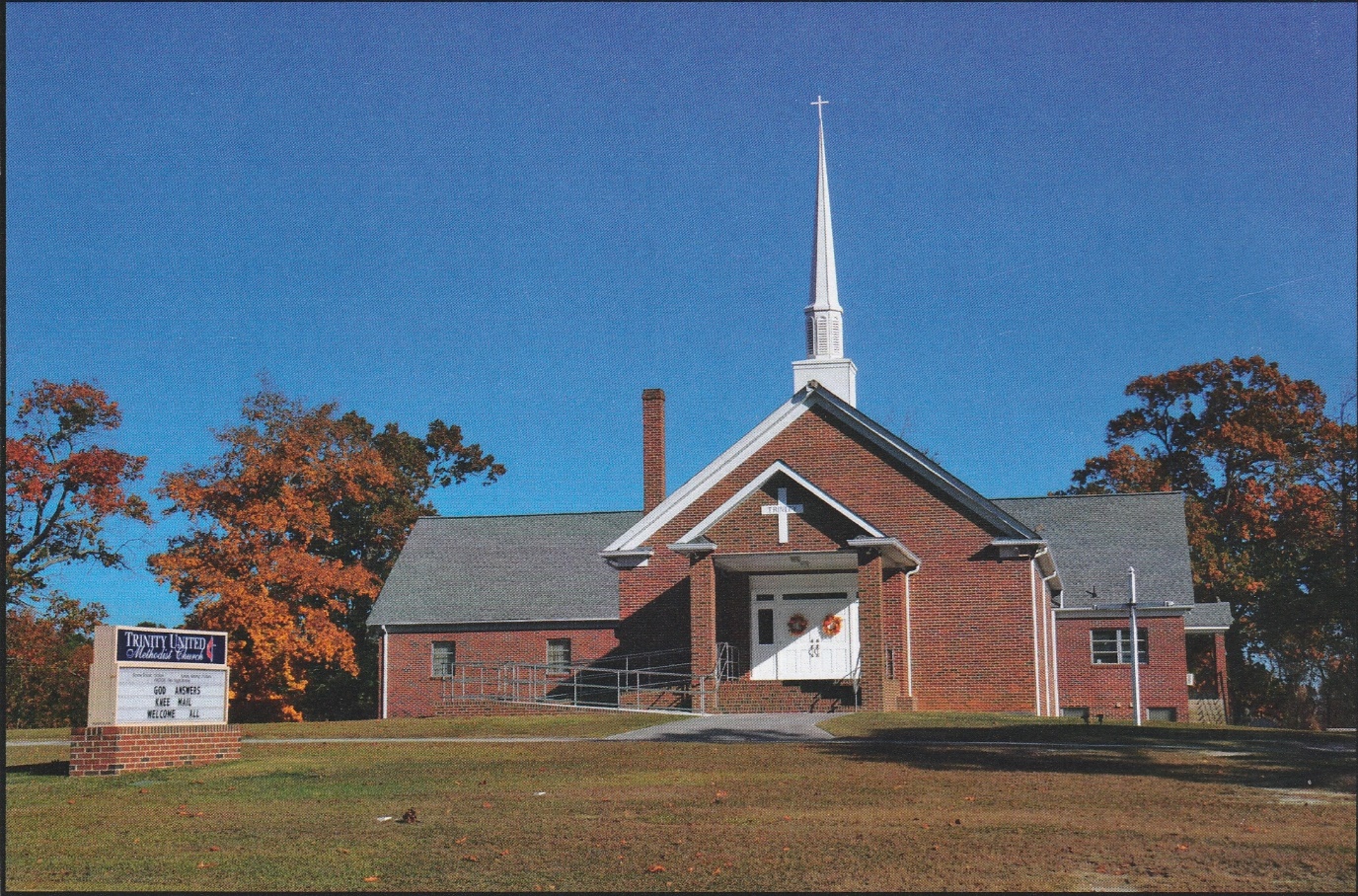 1160 Trinity Church RoadNewberry, SC 29108Trinityumcnewberry@gmail.com